Into That Forest, Louis Nowra 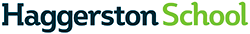 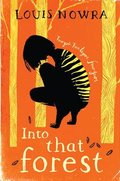 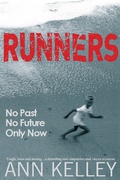 Runners, Ann Kelly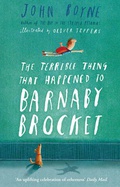 The Terrible Thing That Happened to Barnaby Brocket, John Boyne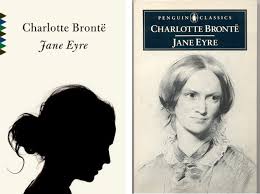 Jane Eyre, Charlotte Brontë 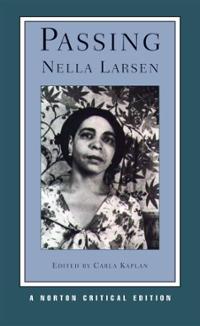 Passing, Nella Larsen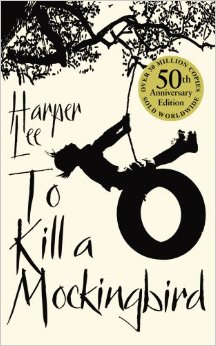 To Kill a Mockingbird, Harper Lee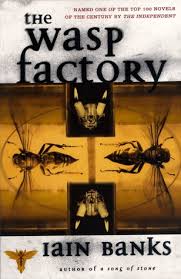 The Wasp Factory, Iain Banks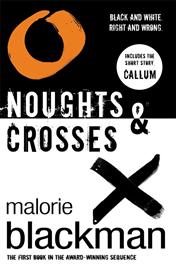 Noughts and Crosses, Malorie Blackman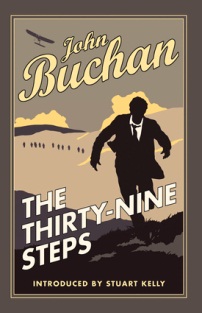 The Thirty-Nine Steps,  John Buchan   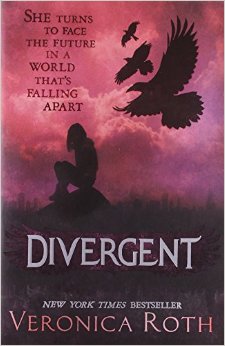 Divergent,  Veronica Roth 